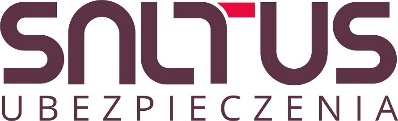                                                                                                                                                                                              Data wpływu do SALTUS TUWWNIOSEK O ZAWARCIE UMOWY UBEZPIECZENIA Z DNIA  XX-XX-XXXXNazwaNIP/KRSAdres siedziby – ulica, nr domu, lokaluKod pocztowyMiejscowość						Charakter prowadzonej działalności								Imię i nazwiskoStanowiskoTelefon kontaktowyE-mail														okres ubezpieczenia – umowa zawarta na czas nieokreślonywnioskowana data rozpoczęcia umowy ubezpieczenia: 01 – XX-XXXX płatnik składki za wariant indywidualny (pracowniczy):  Ubezpieczający (pracodawca);  Ubezpieczeni (pracownicy);  Ubezpieczający i Ubezpieczenipłatnik składki za inne warianty/opcje ubezpieczenia:  Ubezpieczający (pracodawca);  Ubezpieczeni (pracownicy);  Ubezpieczający i Ubezpieczeniliczba oddziałów  X ; lokalizacje oddziałów (miasta/powiaty)liczba wszystkich pracowników:  X  liczba pracowników obejmowanych ubezpieczeniem: X , jeżeli liczba pracowników obejmowanych ubezpieczeniem jest różna od liczby wszystkich pracowników, prosimy 
o podanie przyczyny tej różnicy:  struktura demograficzna: XX % kobiet,         XX średnia wieku pracownikówwariant partnerski tylko dla osób dorosłych/małżonków/partnerów ; wariant partnerski dla rodzica z dzieckiem liczba wariantów ubezpieczenia obowiązujących u pracodawcy X , jeżeli więcej niż 1 prosimy o odpowiedź:decyzję o wyborze wariantu podejmuje jedynie Pracodawca decyzję o wyborze wariantu podejmuje Pracodawca, Pracownik może zwiększyć zakres wariantu decyzję o wyborze wariantu podejmuje Pracownik wcześniejsza opieka medyczna  tak,  nie, jeżeli zaznaczono „tak”, prosimy o odpowiedź:  ubezpieczenie zdrowotne,  abonament medyczny Wnioskuję o przesyłanie przez SALTUS TUW korespondencji związanej z zawieraniem i wykonywaniem umowy ubezpieczenia, w tym wypowiedzenia, odstąpienia  oraz  wszelkie  inne  zawiadomienia, oświadczenia i wnioski na wskazany adres e-mail:e-mailJednocześnie w razie zmiany wskazanego powyżej adresu e-mail zobowiązuję się do pisemnego powiadomienia Towarzystwa o nowym adresie e-mail.Liczba załączników (oryginałów/skanów deklaracji przystąpienia Ubezpieczonych w dacie składania wniosku): XXNiniejszym oświadczamy, że znana nam jest treść i zostały nam doręczone Ogólne Warunki Grupowego Ubezpieczenia Zdrowotnego SALTUS ZDROWIE nr OW/6/      /    /    wraz z Katalogiem Usług Medycznych nr OWZ/6/      /    /   , stanowiące podstawę do zawarcia umowy ubezpieczenia oraz, że akceptujemy treść tych warunków ubezpieczenia. Potwierdzamy, że przed zawarciem umowy ubezpieczenia zgodnie z wymogami ustawy o dystrybucji ubezpieczeń, zostały nam doręczone w postaci papierowej:1) informacje dotyczące dystrybutora ubezpieczeń oraz informacje o możliwości złożenia reklamacji, wniesienia skargi oraz pozasądowego rozpatrywania sporów,2) ustandaryzowany Dokument zawierający informacje o produkcie ubezpieczeniowym.Niniejszym oświadczamy, że wszystkie informacje podane w niniejszym dokumencie i innych dokumentach, składanych w celu zawarcia umowy ubezpieczenia i objęcia ochroną ubezpieczeniową członków grupy, są zgodne z prawdą i podane do wiadomości Towarzystwa zgodnie z posiadanym pełnomocnictwem do reprezentowania Ubezpieczającego.Miejscowość ……………….………………………… data ……………………………………….                                                                                                                                                                            …………………………………………………………………………………Pieczęć imienna i podpis osoby upoważnionej przez UbezpieczającegoWyrażamy zgodę na przystąpienie do SALTUS Towarzystwa Ubezpieczeń Wzajemnych  (SALTUS TUW) w charakterze Członka zwyczajnego oraz zawarcie umowy ubezpieczenia. Deklaruję objęcie jednego udziału o wartości 1 złotego oraz wpłatę bezzwrotnego wpisowego w wysokości 1 złotego (łącznie: 2 złote). Członek zwyczajny nie jest odpowiedzialny za zobowiązania SALTUS TUW oraz nie może być obciążony obowiązkiem zapłaty składki dodatkowej. Miejscowość ……………….………………………… data ……………………………………….                                                                                                                                                                         ………………………………………………………………………………Podpis osoby upoważnionej przez UbezpieczającegoRealizując obowiązek wynikający z art. 13 rozporządzenia Parlamentu Europejskiego i Rady (UE) 2016/679 z dnia 27 kwietnia 2016 r. w sprawie ochrony osób fizycznych w związku z przetwarzaniem danych osobowych i w sprawie swobodnego przepływu takich danych oraz uchylenia dyrektywy 95/46/WE (dalej: RODO) informujemy, że: Administratorem Pani/Pana danych osobowych jest SALTUS Towarzystwo Ubezpieczeń Wzajemnych (dalej: SALTUS TUW lub Towarzystwo) z siedzibą w Sopocie, 
adres: ul. Władysława IV 22, 81/743 Sopot. Pani/Pana dane osobowe, jako Członka Towarzystwa będą przetwarzane przez SALTUS TUW na podstawie ustawy z dnia 11 września 2015 r. o działalności ubezpieczeniowej 
i reasekuracyjnej, w celu realizacji jego zadań statutowych. Na podstawie art. 6 ust. 1 lit. b) RODO Pani/Pana dane osobowe będą przetwarzane w celu zawarcia i wykonywania umowy ubezpieczenia, w tym oceny ryzyka ubezpieczeniowego na podstawie art. 41 ustawy z dnia 11 września 2015 r. o działalności ubezpieczeniowej i reasekuracyjnej, a także wykonywania innych czynności ubezpieczeniowych na podstawie tej ustawy oraz zobowiązań w zakresie przechowywania dokumentacji ubezpieczeniowej przez okres związany z przedawnieniem roszczeń z zawartej umowy ubezpieczenia. Podanie przez Panią/Pana danych osobowych jest niezbędne dla realizacji procesu zawarcia i wykonywania umowy ubezpieczenia, a odmowa ich podania uniemożliwia zawarcie umowy. Na podstawie prawnie uzasadnionego interesu, o którym mowa w art. 6 ust. 1. lit. f) RODO, SALTUS TUW, jako administrator danych będzie przetwarzał Pani/Pana dane osobowe w celu marketingowym, w tym analizy marketingowej oraz oferowania własnych usług i produktów za pośrednictwem usług pocztowych. W związku z realizacją powyższych celów Pani/Pana dane osobowe mogą zostać udostępnione: podmiotom wykonującym czynności zlecone przez administratora danych, w szczególności w zakresie: pośrednictwa ubezpieczeniowego, utrzymania elementów infrastruktury informatycznej, w tym systemów informatycznych, zarządzania dokumentacją, w tym w zakresie jej przechowywania i niszczenia, dochodzenia roszczeń zakładu ubezpieczeń z tytułu prowadzonej działalności gospodarczej; realizacji inicjatyw marketingowych; realizacji procesu obsługi umowy ubezpieczenia. innym podmiotom upoważnionym do otrzymania informacji objętych tajemnicą ubezpieczeniową na podstawie przepisu prawa, wskazanym w art. 35 ust. 2 ustawy z dnia 11 września 2015 r. o działalności ubezpieczeniowej i reasekuracyjnej w trybie i na zasadach tam opisanych. Pani/Pana dane osobowe, w związku z zawartą umową ubezpieczenia będą przechowywane przez lub w imieniu i na rzecz SALTUS TUW przez okres wynikający z terminu przedawnienia roszczeń, który wynosi 10 lat licząc od dnia ustania ochrony ubezpieczeniowej, albo od dnia uprawomocnienia się orzeczenia stwierdzającego roszczenie wydanego przez sąd, sąd polubowny lub inny organ właściwy do rozpoznawania spraw danego rodzaju, albo orzeczenia stwierdzającego ugodę zawartą przed mediatorem. Termin ten ulega wydłużeniu w przypadkach, w których nastąpi zdarzenie przerywające jego bieg, w tym zgłoszenie roszczenia lub wszczęcie postępowania sądowego.We wszelkich sprawach związanych z przetwarzaniem Pani/Pana danych osobowych przez SALTUS TUW można kontaktować się z wyznaczonym inspektorem ochrony danych 
pod wskazanym wyżej adresem siedziby, a także w dni powszednie w godzinach 9:00 – 15:00 pod numerem infolinii (58) 770 36 90 lub 801 888 666 lub drogą elektroniczną na adres iod@saltus.pl W związku z przetwarzaniem Pani/Pana danych osobowych przysługuje Pani/Panu prawo interwencji u administratora danych w związku z podejrzeniem lub stwierdzeniem niezgodnego z prawem przetwarzania danych osobowych lub wniesienia skargi do Prezesa Urzędu Ochrony Danych Osobowych, a także, w trybie i na zasadach opisanych odpowiednio w art. 15 – 21 RODO, prawo: dostępu do swoich danych oraz uzyskania informacji; sprostowania swoich danych osobowych, jeśli są nieprawidłowe lub ich uzupełnienia; usunięcia swoich danych osobowych; ograniczenia przetwarzania Pani/Pana danych osobowych; przenoszenia danych osobowych; wniesienia sprzeciwu wobec przetwarzania danych osobowych, gdy dane są przetwarzane na podstawie prawnie uzasadnionego interesu administratora danych.DANE UBEZPIECZAJĄCEGOOSOBA UPOWAŻNIONA PRZEZ UBEZPIECZAJACEGO DO KONTAKTU I ADMINISTROWANIA UMOWĄINFORMACJE DOTYCZĄCE UMOWY UBEZPIECZENIAXXWYBRANE WARIANTY UBEZPIECZENIANAZWA WARIANTU (nazwa wariantu i opcja)LICZBA UBEZPIECZONYCH(PRACOWNIKÓW)SKŁADKA MIESIĘCZNAWNIOSEK ZGODNY Z OFERTĄ Z DNIA  XX-XX-XXXX    PROPOZYCJA NR XX WNIOSEK ZGODNY Z OFERTĄ Z DNIA  XX-XX-XXXX    PROPOZYCJA NR XX WNIOSEK ZGODNY Z OFERTĄ Z DNIA  XX-XX-XXXX    PROPOZYCJA NR XX POSTANOWIENIA ODMIENNEXPODPIS UBEZPIECZAJĄCEGO